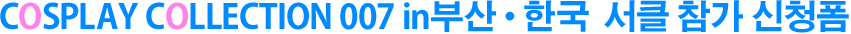 필요 사항을 기입한 후, coscolle@outlook.jp로 신청폼을 첨부하여 보내주세요. 참가 신청 접수 후에, 실행 위원회로부터 행사에 관한 안내 사항과 행사 일정을 메일로 보내드립니다. 보내드린 메일의 설명과 지시를 참고하여 진행 부탁드립니다.서클컷에 대해서서클컷은 아래의 설명을 참고하여 coscolle@outlook.jp 로 첨부하여 보내주세요.온라인 스토리지(예: N드라이브, 구글 드라이브)등의 파일 전송 사이트에서 링크로 보내시는 경우, 보존 기한에 제한을 두지 않거나 보존 기간을 최대한 길게 설정하여 부탁드립니다.1부스=가로 250×세로 300px-jpg, RGB·해상도 72dpi이상2부스=가로 513×세로 300px-jpg, RGB·해상도 72dpi이상※경우에 따라 운영 위원회의 판단으로 이미지를 수정하는 경우가 있습니다. 부디 양해 부탁드립니다.서클 이름서클 모집 규모1SP　or　2SP대표자 성명대표자 전화 번호대표자e-mail참가명 (복수의 이름으로 참가하시는 경우, 모든 코스 닉네임을 기입해주세요.)Facebook계정 또는 코스프레 관련 개인 URL(없는 경우 공란으로 보내주셔도 괜찮습니다.)Twitter 계정 또는 코스프레 관련 개인 URL(없는 경우 공란으로 보내주셔도 괜찮습니다.)Official Website계정 또는 코스프레 관련 개인 URL(없는 경우 공란으로 보내주셔도 괜찮습니다.)